  Základná škola, Veľkomoravská 12, 911 05 Trenčín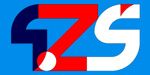 Plán akcií na február 2019    V Trenčíne 4. februára 2019                              Mgr. Miroslav Šumichrast, riaditeľ školyP.č.DátumAkcia1.4. 2. – 15. 2. 2019Energia zblízka – projekt rovesníckeho vzdelávania žiakov 6. – 9. ročníka2.6. 2. 2019Unifikovaný futbal – návšteva žiakov SŠI Vladimíra Predmerského  - ž. 9. r.3.6. 2. 2019Karneval ŠKD 1.,2. oddelenie4.6. 2. 2019Školské kolo v prednese poézie a prózy – Hviezdoslavov Kubín -  1. stupeň5.7.2. 2019Okresné kolo geografickej olympiády6.7.2.2019Školské kolo v prednese poézie a prózy – Hviezdoslavov Kubín -  2. stupeň7.9.2. 2019Školský ples  ZŠ Veľkomoravská v priestoroch Dopravnej akadémie8.12. 2. 2019Okresné kolo – biologická olympiáda9.13. 2. 2019Karneval ŠKD 4., 6., 8. oddelenie10.14.2.2019Krajské kolo olympiády v NJ11.14.2.2019Knižnica – 4. B - Pasovačka12.14.2.2019Okresné kolo dejepisnej olympiády – organizátor               ZŠ Veľkomoravská13.11. – 15. 2. 2019Valentínska pošta14.15.2. 2019Valentínska diskotéka / ŠJ 17.00-20.00 /, 2. stupeň15.15.2. 2019Preventívne divadelné predstavenie Biele deti v kruhu –   v rámci projektu – Život bez závislosti – 9. roč.16.27. 2. 2019Rodičovské združenie – čas a forma zvolená triednym učiteľom17.27. 2. 2019Karneval ŠKD 3., 5. oddelenie18.do 28. 2. 2019Vybíjaná – 2. st. žiačky, semifinále